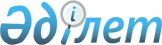 О городском бюджете на 2018 - 2020 годы
					
			С истёкшим сроком
			
			
		
					Решение XIX сессии VI созыва Шахтинского городского маслихата Карагандинской области от 26 декабря 2017 года № 1460/19. Зарегистрировано Департаментом юстиции Карагандинской области 4 января 2018 года № 4531. Прекращено действие в связи с истечением срока
      В соответствии с Бюджетным кодексом Республики Казахстан от 4 декабря 2008 года, Законом Республики Казахстан от 23 января 2001 года "О местном государственном управлении и самоуправлении в Республике Казахстан", городской маслихат РЕШИЛ:
      1. Утвердить городской бюджет на 2018 – 2020 годы согласно приложениям 1, 2 и 3 соответственно, в том числе на 2018 год в следующих объемах:
      1) доходы – 7 307 832 тысяч тенге, в том числе по:
      налоговым поступлениям – 1 233 064 тысяч тенге;
      неналоговым поступлениям – 23 044 тысяч тенге;
      поступлениям от продажи основного капитала – 89 172 тысяча тенге;
      поступлениям трансфертов – 5 950 691 тысячи тенге;
      поступления от продажи финансовых активов государства – 11 861 тысячи тенге;
      2) затраты – 7 406 796 тысяч тенге;
      3) чистое бюджетное кредитование – минус 30 000 тысяч тенге:
      бюджетные кредиты – 0 тысяч тенге;
      погашение бюджетных кредитов – 30 000 тысяч тенге;
      4) сальдо по операциям с финансовыми активами – 44 000 тысяч тенге:
      приобретение финансовых активов – 44 000 тысяч тенге;
      поступления от продажи финансовых активов государства – 0 тысяч тенге;
      5) дефицит (профицит) бюджета – минус 112 964 тыс. тенге;
      6) финансирование дефицита (использование профицита) бюджета – 112 964 тысяч тенге:
      поступление займов – 0 тысяч тенге;
      погашение займов – 30 000 тысяч тенге;
      используемые остатки бюджетных средств – 142 964 тысяч тенге;
      Сноска. Пункт 1 – в редакции решения Шахтинского городского маслихата Карагандинской области от 28.11.2018 № 1572/27 (вводится в действие с 01.01.2018).


      2. Учесть, что в составе поступлений городского бюджета целевые трансферты из областного бюджета на 2018 год согласно приложению 4.
      3. Учесть, что на 2018 год установлены нормативы распределения доходов в областной бюджет, бюджету города Шахтинск в следующих размерах:
      1) по индивидуальному подоходному налогу – 50 процентов;
      2) по социальному налогу – 50 процентов.
      4. Учесть, что на 2018 год предусмотрен объем субвенций, передаваемый из областного бюджета городу Шахтинск – 4 105 089 тысяч тенге.
      5. Учесть, что в составе расходов городского бюджета предусмотрены целевые трансферты администраторам бюджетных программ на 2018 год согласно приложению 5.
      6. Утвердить перечень бюджетных программ развития городского бюджета на 2018 год с разделением на бюджетные программы, направленные на реализацию бюджетных инвестиционных проектов (программ) согласно приложению 6.
      7. Утвердить перечень городских бюджетных программ, не подлежащих секвестру в процессе исполнения городского бюджета на 2018 год, согласно приложению 7.
      8. Утвердить резерв акимата города на 2018 год в сумме 27 219 тысяч тенге.
      Сноска. Пункт 8 – в редакции решения Шахтинского городского маслихата Карагандинской области от 10.05.2018 № 1507/21 (вводится в действие с 01.01.2018).


      9. Настоящее решение вводится в действие с 1 января 2018 года.
      "СОГЛАСОВАНО"
      26 декабря 2017 года Городской бюджет на 2018 год
      Сноска. Приложение 1 – в редакции решения Шахтинского городского маслихата Карагандинской области от 28.11.2018 № 1572/27 (вводится в действие с 01.01.2018). Городской бюджет на 2019 год Городской бюджет на 2020 год Целевые трансферты и бюджетные кредиты из областного бюджета на 2018 год
      Сноска. Приложение 4 – в редакции решения Шахтинского городского маслихата Карагандинской области от 28.11.2018 № 1572/27 (вводится в действие с 01.01.2018). Целевые трансферты и бюджетные кредиты администраторам бюджетных программ города на 2018 год
      Сноска. Приложение 5 – в редакции решения Шахтинского городского маслихата Карагандинской области от 28.11.2018 № 1572/27 (вводится в действие с 01.01.2018). Перечень бюджетных программ развития городского бюджета на 2018 год Перечень бюджетных программ , не подлежащих секвестрированию в процессе исполнения городского бюджета на 2018 год
					© 2012. РГП на ПХВ «Институт законодательства и правовой информации Республики Казахстан» Министерства юстиции Республики Казахстан
				
      Председатель сессии,

      секретарь маслихата

Ж. Мамерханова

      Исполняющая обязанности

      руководителя государственного

      учреждения "Отдел экономики

      и финансов города Шахтинска"

С. Таширова
Приложение 1
к решению XIX сессии Шахтинского городского
маслихата от 26 декабря 2017 года № 1460
Категория
Категория
Категория
Категория
Сумма (тысяч тенге)
Класс
Класс
Класс
Сумма (тысяч тенге)
Подкласс
Подкласс
Сумма (тысяч тенге)
Наименование
Сумма (тысяч тенге)
1
2
3
4
5
I ДОХОДЫ
7307832
1
Налоговые поступления
1233064
01
Подоходный налог
274867
2
Индивидуальный подоходный налог
274867
03
Социальный налог
182054
1
Социальный налог
182054
04
Налоги на собственность
662972
1
Налоги на имущество
91803
3
Земельный налог
454696
4
Налог на транспортные средства
116413
5
Единый земельный налог
60
05
Внутренние налоги на товары, работы и услуги
98417
2
Акцизы
3240
3
Поступления за использование природных и других ресурсов
61231
4
Сборы за ведение предпринимательской и профессиональной деятельности
31659
5
Налог на игорный бизнес
2287
08
Обязательные платежи, взимаемые за совершение юридически значимых действий и (или) выдачу документов уполномоченными на то государственными органами или должностными лицами
14754
1
Государственная пошлина
14754
2
Неналоговые поступления
23044
01
Доходы от государственной собственности
15201
1
Поступления части чистого дохода государственных предприятий
24
5
Доходы от аренды имущества, находящегося в государственной собственности
13782
7
Вознаграждения по кредитам, выданным из государственного бюджета
1395
02
Поступления от реализации товаров (работ, услуг) государственными учреждениями, финансируемыми из государственного бюджета
49
1
Поступления от реализации товаров (работ, услуг) государственными учреждениями, финансируемыми из государственного бюджета
49
06
Прочие неналоговые поступления
7794
1
Прочие неналоговые поступления
7794
3
Поступления от продажи основного капитала
89172
01
Продажа государственного имущества, закрепленного за государственными учреждениями
61756
1
Продажа государственного имущества, закрепленного за государственными учреждениями
61756
03
Продажа земли и нематериальных активов
27416
1
Продажа земли
22313
2
Продажа нематериальных активов
5103
4
Поступления трансфертов
5950691
02
Трансферты из вышестоящих органов государственного управления
5950691
2
Трансферты из областного бюджета
5950691
6
Поступления от продажи финансовых активов государства
11861
01
Поступления от продажи финансовых активов государства
11861
1
Поступления от продажи финансовых активов внутри страны
11861
Функциональная группа
Функциональная группа
Функциональная группа
Функциональная группа
Функциональная группа
Функциональная группа
Сумма (тысяч тенге)
Функциональная подгруппа
Функциональная подгруппа
Функциональная подгруппа
Функциональная подгруппа
Функциональная подгруппа
Сумма (тысяч тенге)
Администратор бюджетных программ
Администратор бюджетных программ
Администратор бюджетных программ
Администратор бюджетных программ
Сумма (тысяч тенге)
Программа
Программа
Программа
Сумма (тысяч тенге)
Подпрограмма
Подпрограмма
Сумма (тысяч тенге)
Наименование
Сумма (тысяч тенге)
II.ЗАТРАТЫ
7 406 796
01
Государственные услуги общего характера
490954
1
Представительные, исполнительные и другие органы, выполняющие общие функции государственного управления
266362
112
Аппарат маслихата района (города областного значения)
40773
001
Услуги по обеспечению деятельности маслихата района (города областного значения)
39273
003
Капитальные расходы государственного органа
1500
122
Аппарат акима района (города областного значения)
225589
001
Услуги по обеспечению деятельности акима района (города областного значения)
208140
003
Капитальные расходы государственного органа
16999
009
Капитальные расходы подведомственных государственных учреждений и организаций
450
2
Финансовая деятельность
6777
459
Отдел экономики и финансов района (города областного значения)
6777
003
Проведение оценки имущества в целях налогообложения
2 547
010
Приватизация, управление коммунальным имуществом, постприватизационная деятельность и регулирование споров, связанных с этим
4230
9
Прочие государственные услуги общего характера
217815
454
Отдел предпринимательства и сельского хозяйства района (города областного значения)
38284
001
Услуги по реализации государственной политики на местном уровне в области развития предпринимательства и сельского хозяйства
29892
007
Капитальные расходы государственного органа
8392
459
Отдел экономики и финансов района (города областного значения)
55031
001
Услуги по реализации государственной политики в области формирования и развития экономической политики, государственного планирования, исполнения бюджета и управления коммунальной собственностью района (города областного значения)
50157
015
Капитальные расходы государственного органа
2094
113
Целевые текущие трансферты из местных бюджетов
2780
486
Отдел земельных отношений, архитектуры и градостроительства района (города областного значения)
27940
001
Услуги по реализации государственной политики в области регулирования земельных отношений, архитектуры и градостроительства на местном уровне
25715
003
Капитальные расходы государственного органа
2225
492
Отдел жилищно-коммунального хозяйства, пассажирского транспорта, автомобильных дорог и жилищной инспекции района (города областного значения)
76620
001
Услуги по реализации государственной политики на местном уровне в области жилищно-коммунального хозяйства, пассажирского транспорта, автомобильных дорог и жилищной инспекции
57174
013
Капитальные расходы государственного органа
3146
113
Целевые текущие трансферты из местных бюджетов
16300
02
Оборона
37271
1
Военные нужды
17951
122
Аппарат акима района (города областного значения)
17951
005
Мероприятия в рамках исполнения всеобщей воинской обязанности
17951
2
Организация работы по чрезвычайным ситуациям
19320
122
Аппарат акима района (города областного значения)
19320
006
Предупреждение и ликвидация чрезвычайных ситуаций масштаба района (города областного значения)
18038
007
Мероприятия по профилактике и тушению степных пожаров районного (городского) масштаба, а также пожаров в населенных пунктах, в которых не созданы органы государственной противопожарной службы
1282
03
Общественный порядок, безопасность, правовая, судебная, уголовно- исполнительная деятельность
11230
9
Прочие услуги в области общественного порядка и безопасности
11230
492
Отдел жилищно-коммунального хозяйства, пассажирского транспорта, автомобильных дорог и жилищной инспекции района (города областного значения)
11230
021
Обеспечение безопасности дорожного движения в населенных пунктах
11230
04
Образование
3038888
1
Дошкольное воспитание и обучение
639189
464
Отдел образования района (города областного значения)
639189
009
Обеспечение деятельности организаций дошкольного воспитания и обучения
18475
040
Реализация государственного образовательного заказа в дошкольных организациях образования
620714
2
Начальное, основное среднее и общее среднее образование
1 786 630
464
Отдел образования района (города областного значения)
1 757 739
003
Общеобразовательное обучение
1 552 563
006
Дополнительное образование для детей
205 176
465
Отдел физической культуры и спорта района (города областного значения)
28 891
017
Дополнительное образование для детей и юношества по спорту
28 891
4
Техническое и профессиональное, послесреднее образование
49043
464
Отдел образования района (города областного значения)
49043
018
Организация профессионального обучения
49043
9
Прочие услуги в области образования
564026
464
Отдел образования района (города областного значения)
564026
001
Услуги по реализации государственной политики на местном уровне в области образования
30 700
005
Приобретение и доставка учебников, учебно-методических комплексов для государственных учреждений образования района (города областного значения)
108 225
007
Проведение школьных олимпиад, внешкольных мероприятий и конкурсов районного (городского) масштаба
630
012
Капитальные расходы государственного органа
300
015
Ежемесячные выплаты денежных средств опекунам (попечителям) на содержание ребенка-сироты (детей-сирот), и ребенка (детей), оставшегося без попечения родителей
28 269
022
Выплата единовременных денежных средств казахстанским гражданам, усыновившим (удочерившим) ребенка (детей)-сироту и ребенка (детей), оставшегося без попечения родителей
543
067
Капитальные расходы подведомственных государственных учреждений и организаций
390 266
068
Обеспечение повышения компьютерной грамотности населения
5093
06
Социальная помощь и социальное обеспечение
323 699
1
Социальное обеспечение
14 089
451
Отдел занятости и социальных программ района (города областного значения)
41170
005
Государственная адресная социальная помощь
41170
464
Отдел образования района (города областного значения)
9972
030
Содержание ребенка (детей), переданного патронатным воспитателям
9972
2
Социальная помощь
233053
451
Отдел занятости и социальных программ района (города областного значения)
2289452
002
Программа занятости
386193
006
Оказание жилищной помощи
4621
007
Социальная помощь отдельным категориям нуждающихся граждан по решениям местных представительных органов
27862
010
Материальное обеспечение детей-инвалидов, воспитывающихся и обучающихся на дому
881
014
Оказание социальной помощи нуждающимся гражданам на дому
79377
017
Обеспечение нуждающихся инвалидов обязательными гигиеническими средствами и предоставление услуг специалистами жестового языка, индивидуальными помощниками в соответствии с индивидуальной программой реабилитации инвалида
466836
023
Обеспечение деятельности центров занятости населения
30902
464
Отдел образования района (города областного значения)
4108
008
Социальная поддержка обучающихся и воспитанников организаций образования очной формы обучения в виде льготного проезда на общественном транспорте (кроме такси) по решению местных представительных органов
4108
9
Прочие услуги в области социальной помощи и социального обеспечения
76557
451
Отдел занятости и социальных программ района (города областного значения)
76557
001
Услуги по реализации государственной политики на местном уровне в области обеспечения занятости и реализации социальных программ для населения
56356
011
Оплата услуг по зачислению, выплате и доставке пособий и других социальных выплат
272
021
Капитальные расходы государственного органа
883
050
Реализация Плана мероприятий по обеспечению прав и улучшению качества жизни инвалидов в Республике Казахстан на 2012 – 2018 годы
19046
07
Жилищно-коммунальное хозяйство
1801121
1
Жилищное хозяйство
337590
467
Отдел строительства района (города областного значения)
335452
003
Проектирование и (или) строительство, реконструкция жилья коммунального жилищного фонда
266479
004
Проектирование, развитие и (или) обустройство инженерно- коммуникационной инфраструктуры
68973
492
Отдел жилищно-коммунального хозяйства, пассажирского транспорта, автомобильных дорог и жилищной инспекции района (города областного значения)
2138
003
Организация сохранения государственного жилищного фонда
1352
049
Проведение энергетического аудита многоквартирных жилых домов
786
2
Коммунальное хозяйство
1320846
467
Отдел строительства района (города областного значения)
173433
005
Развитие коммунального хозяйства
32960
006
Развитие системы водоснабжения и водоотведения
12546
007
Развитие благоустройства городов и населенных пунктов
127927
492
Отдел жилищно-коммунального хозяйства, пассажирского транспорта, автомобильных дорог и жилищной инспекции района (города областного значения)
1147413
011
Обеспечение бесперебойного теплоснабжения малых городов
1064759
012
Функционирование системы водоснабжения и водоотведения
82 654
3
Благоустройство населенных пунктов
142685
492
Отдел жилищно-коммунального хозяйства, пассажирского транспорта, автомобильных дорог и жилищной инспекции района (города областного значения)
142685
015
Освещение улиц в населенных пунктах
22327
016
Обеспечение санитарии населенных пунктов
17858
017
Содержание мест захоронений и захоронение безродных
8355
018
Благоустройство и озеленение населенных пунктов
94145
08
Культура, спорт, туризм и информационное пространство
4858246
1
Деятельность в области культуры
240636
455
Отдел культуры и развития языков района (города областного значения)
240636
003
Поддержка культурно-досуговой работы
240 636
2
Спорт
30 799
465
Отдел физической культуры и спорта района (города областного значения)
24 199
001
Услуги по реализации государственной политики на местном уровне в сфере физической культуры и спорта
12 059
004
Капитальные расходы государственного органа
1439
005
Развитие массового спорта и национальных видов спорта
46981
006
Проведение спортивных соревнований на районном (города областного значения) уровне
2 673
007
Подготовка и участие членов сборных команд района (города областного значения) по различным видам спорта на областных спортивных соревнованиях
3 310
032
Капитальные расходы подведомственных государственных учреждений и организаций
20
467
Отдел строительства района (города областного значения)
6 600
008
Развитие объектов спорта
6 600
3
Информационное пространство
121972
455
Отдел культуры и развития языков района (города областного значения)
100573
006
Функционирование районных (городских) библиотек
86 843
007
Развитие государственного языка и других языков народа Казахстана
13 730
456
Отдел внутренней политики района (города областного значения)
21399
002
Услуги по проведению государственной информационной политики
21399
9
Прочие услуги по организации культуры, спорта, туризма и информационного пространства
92417
455
Отдел культуры и развития языков района (города областного значения)
40985
001
Услуги по реализации государственной политики на местном уровне в области развития языков и культуры
12113
032
Капитальные расходы подведомственных государственных учреждений и организаций
28 872 8726
456
Отдел внутренней политики района (города областного значения)
51432
001
Услуги по реализации государственной политики на местном уровне в области информации, укрепления государственности и формирования социального оптимизма граждан
31366
003
Реализация мероприятий в сфере молодежной политики
18947
006
Капитальные расходы государственного органа
240
032
Капитальные расходы подведомственных государственных учреждений и организаций
879
09
Топливно-энергетический комплекс и недропользования
 1494
1
Топливо и энергетика
1494
467
Отдел строительства района (города областного значения)
 1494
009
Развитие теплоэнергетической системы
 1494
10
Сельское, водное, лесное, рыбное хозяйство, особо охраняемые природные территории, охрана окружающей среды и животного мира, земельные отношения
36084
1
Сельское хозяйство
33866
473
Отдел ветеринарии района (города областного значения)
33866
001
Услуги по реализации государственной политики на местном уровне в сфере ветеринарии
20250
003
Капитальные расходы государственного органа
1010
005
Обеспечение функционирования скотомогильников (биотермических ям)
3202
007
Организация отлова и уничтожения бродячих собак и кошек
1953
009
Проведение ветеринарных мероприятий по энзоотическим болезням животных
41
010
Проведение мероприятий по идентификации сельскохозяйственных животных
804
011
Проведение противоэпизоотических мероприятий
6606
6
Земельные отношения
2218
486
Отдел земельных отношений, архитектуры и градостроительства района (города областного значения)
2218
007
Организация работ по зонированию земель
2218
11
Промышленность, архитектурная, градостроительная и строительная деятельность
38614
2
Архитектурная, градостроительная и строительная деятельность
38614
467
Отдел строительства района (города областного значения)
38594
001
Услуги по реализации государственной политики на местном уровне в области строительства
38352
017
Капитальные расходы государственного органа
242
486
Отдел земельных отношений, архитектуры и градостроительства района (города областного значения)
20
004
Разработка схем градостроительного развития территории района и генеральных планов населенных пунктов
20
12
Транспорт и коммуникации
624694
1
Автомобильный транспорт
534319
492
Отдел жилищно-коммунального хозяйства, пассажирского транспорта, автомобильных дорог и жилищной инспекции района (города областного значения)
534319
023
Обеспечение функционирования автомобильных дорог
450320
045
Капитальный и средний ремонт автомобильных дорог районного значения и улиц населенных пунктов
83 999
9
Прочие услуги в сфере транспорта и коммуникаций
90375
492
Отдел жилищно-коммунального хозяйства, пассажирского транспорта, автомобильных дорог и жилищной инспекции района (города областного значения)
90375
037
Субсидирование пассажирских перевозок по социально значимым городским (сельским), пригородным и внутрирайонным сообщениям
90375
13
Прочие
27699
3
Поддержка предпринимательской деятельности и защита конкуренции
480
454
Отдел предпринимательства и сельского хозяйства района (города областного значения)
480
006
Поддержка предпринимательской деятельности
480
9
Прочие
27219
459
Отдел экономики и финансов района (города областного значения)
27 219
012
Резерв местного исполнительного органа района (города областного значения)
27219
14
Обслуживание долга
6
1
Обслуживание долга
6
459
Отдел экономики и финансов района (города областного значения)
6
021
Обслуживание долга местных исполнительных органов по выплате вознаграждений и иных платежей по займам из областного бюджета
6
15
Трансферты
509 158
1
Трансферты
509 158
459
Отдел экономики и финансов района (города областного значения)
509 158
006
Возврат неиспользованных (недоиспользованных) целевых Трансфертов
1 536
024
Целевые текущие трансферты из нижестоящего бюджета на компенсацию потерь вышестоящего бюджета в связи с изменением законодательства
131 892
038
Субвенции
375730
16
Погашение займов
30 000
1
Погашение займов
30 000
459
Отдел экономики и финансов района (города областного значения)
30 000
005
Погашение долга местного исполнительного органа перед вышестоящим бюджетом
30 000
III.Чистое бюджетное кредитование
-30 000
бюджетные кредиты
0
погашение бюджетных кредитов
30 000
IV.Сальдо по операциям с финансовыми активами
44000
приобретение финансовых активов
44000
13
Прочие
44000
9
Прочие
44000
492
Отдел жилищно-коммунального хозяйства, пассажирского транспорта, автомобильных дорог и жилищной инспекции района (города областного значения)
44000
065
Формирование или увеличение уставного капитала юридических лиц
44000
Категория
Категория
Категория
Категория
Сумма (тысяч тенге)
Класс
Класс
Класс
Сумма (тысяч тенге)
Подкласс
Подкласс
Сумма (тысяч тенге)
Наименование
Сумма (тысяч тенге)
1
2
3
4
5
V.ДЕФИЦИТ (профицит) бюджета
-112 964
VI. Финансирование дефицита (использование профицита) бюджета
112 964
5
Погашение бюджетных кредитов
30000
01
Погашение бюджетных кредитов
30000
1
Погашение бюджетных кредитов, выданных из государственного бюджета
30000
Поступление займов
0
Погашение займов
0
8
Используемые остатки бюджетных средств
142 964
01
Остатки бюджетных средств
142 964
1
Свободные остатки бюджетных средств
142 964Приложение 2
к решению XIX сессии Шахтинского городского
маслихата от 26 декабря 2017 года № 1460/19
Категория
Категория
Категория
Категория
Сумма (тысяч тенге)
Класс
Класс
Класс
Сумма (тысяч тенге)
Подкласс
Подкласс
Сумма (тысяч тенге)
Наименование
Сумма (тысяч тенге)
1
2
3
4
5
I ДОХОДЫ
5491948
1
Налоговые поступления
1249827
01
Подоходный налог 
323884
2
Индивидуальный подоходный налог
323884
03
Социальный налог
197017
1
Социальный налог
197017
04
Налоги на собственность
597551
1
Налоги на имущество
114019
3
Земельный налог
367286
4
Налог на транспортные средства
116206
5
Единый земельный налог
40
05
Внутренние налоги на товары, работы и услуги
111849
2
Акцизы
3108
3
Поступления за использование природных и других ресурсов
40350
4
Сборы за ведение предпринимательской и профессиональной деятельности
66114
5
Налог на игорный бизнес
2277
08
Обязательные платежи, взимаемые за совершение юридически значимых действий и (или) выдачу документов уполномоченными на то государственными органами или должностными лицами
19526
1
Государственная пошлина
19526
2
Неналоговые поступления
21098
01
Доходы от государственной собственности
17532
1
Поступления части чистого дохода государственных предприятий
160
5
Доходы от аренды имущества, находящегося в государственной собственности
17372
02
Поступления от реализации товаров (работ, услуг) государственными учреждениями, финансируемыми из государственного бюджета
31
1
Поступления от реализации товаров (работ, услуг) государственными учреждениями, финансируемыми из государственного бюджета
31
06
Прочие неналоговые поступления
3535
1
Прочие неналоговые поступления
3535
3
Поступления от продажи основного капитала
94286
01
Продажа государственного имущества, закрепленного за государственными учреждениями
68566
1
Продажа государственного имущества, закрепленного за государственными учреждениями
68566
03
Продажа земли и нематериальных активов
25720
1
Продажа земли 
20420
2
Продажа нематериальных активов
5300
4
Поступления трансфертов
4126737
02
Трансферты из вышестоящих органов государственного управления
4126737
2
Трансферты из областного бюджета
4126737
Функциональная группа
Функциональная группа
Функциональная группа
Функциональная группа
Функциональная группа
Функциональная группа
Сумма (тысяч тенге)
Функциональная подгруппа
Функциональная подгруппа
Функциональная подгруппа
Функциональная подгруппа
Функциональная подгруппа
Сумма (тысяч тенге)
Администратор бюджетных программ
Администратор бюджетных программ
Администратор бюджетных программ
Администратор бюджетных программ
Сумма (тысяч тенге)
Программа
Программа
Программа
Сумма (тысяч тенге)
Подпрограмма
Подпрограмма
Сумма (тысяч тенге)
Наименование
Сумма (тысяч тенге)
II.ЗАТРАТЫ
5 461 948
01
Государственные услуги общего характера
361733
1
Представительные, исполнительные и другие органы, выполняющие общие функции государственного управления
211370
112
Аппарат маслихата района (города областного значения)
27458
001
Услуги по обеспечению деятельности маслихата района (города областного значения) 
24458
003
Капитальные расходы государственного органа 
3000
122
Аппарат акима района (города областного значения)
183912
001
Услуги по обеспечению деятельности акима района (города областного значения)
173762
003
Капитальные расходы государственного органа 
10000
009
Капитальные расходы подведомственных государственных учреждений и организаций
150
2
Финансовая деятельность
13185
459
Отдел экономики и финансов района (города областного значения)
13 185
010
Приватизация, управление коммунальным имуществом, постприватизационная деятельность и регулирование споров, связанных с этим
13 185
9
Прочие государственные услуги общего характера
137178
454
Отдел предпринимательства и сельского хозяйства района (города областного значения)
27862
001
Услуги по реализации государственной политики на местном уровне в области развития предпринимательства и сельского хозяйства
27 382
007
Капитальные расходы государственного органа
480
459
Отдел экономики и финансов района (города областного значения)
43510
001
Услуги по реализации государственной политики в области формирования и развития экономической политики, государственного планирования, исполнения бюджета и управления коммунальной собственностью района (города областного значения)
40 630
015
Капитальные расходы государственного органа 
2880
486
Отдел земельных отношений, архитектуры и градостроительства района (города областного значения)
28675
001
Услуги по реализации государственной политики в области регулирования земельных отношений, архитектуры и градостроительства на местном уровне
23682
003
Капитальные расходы государственного органа 
4993
492
Отдел жилищно-коммунального хозяйства, пассажирского транспорта, автомобильных дорог и жилищной инспекции района (города областного значения)
37131
001
Услуги по реализации государственной политики на местном уровне в области жилищно-коммунального хозяйства, пассажирского транспорта, автомобильных дорог и жилищной инспекции 
36881
013
Капитальные расходы государственного органа 
250
02
Оборона
20235
1
Военные нужды
18635
122
Аппарат акима района (города областного значения)
18635
005
Мероприятия в рамках исполнения всеобщей воинской обязанности
18635
2
Организация работы по чрезвычайным ситуациям
1600
122
Аппарат акима района (города областного значения)
1600
006
Предупреждение и ликвидация чрезвычайных ситуаций масштаба района (города областного значения)
700
007
Мероприятия по профилактике и тушению степных пожаров районного (городского) масштаба, а также пожаров в населенных пунктах, в которых не созданы органы государственной противопожарной службы
900
03
Общественный порядок, безопасность, правовая, судебная, уголовно-исполнительная деятельность
11300
9
Прочие услуги в области общественного порядка и безопасности
11300
492
Отдел жилищно-коммунального хозяйства, пассажирского транспорта, автомобильных дорог и жилищной инспекции района (города областного значения)
11300
021
Обеспечение безопасности дорожного движения в населенных пунктах
11300
04
Образование
2459636
1
Дошкольное воспитание и обучение
625533
464
Отдел образования района (города областного значения)
625533
009
Обеспечение деятельности организаций дошкольного воспитания и обучения
19 540
040
Реализация государственного образовательного заказа в дошкольных организациях образования
605 993
2
Начальное, основное среднее и общее среднее образование
1 626 266
464
Отдел образования района (города областного значения)
1597480
003
Общеобразовательное обучение
1 393 567
006
Дополнительное образование для детей
203 913
465
Отдел физической культуры и спорта района (города областного значения)
28 786
017
Дополнительное образование для детей и юношества по спорту
28 786
4
Техническое и профессиональное, послесреднее образование
45683
464
Отдел образования района (города областного значения)
45683
018
Организация профессионального обучения
45 683
9
Прочие услуги в области образования
162154
464
Отдел образования района (города областного значения)
162 154
001
Услуги по реализации государственной политики на местном уровне в области образования
24 035
005
Приобретение и доставка учебников, учебно-методических комплексов для государственных учреждений образования района (города областного значения)
108 974
007
Проведение школьных олимпиад, внешкольных мероприятий и конкурсов районного (городского) масштаба
717
012
Капитальные расходы государственного органа
300
015
Ежемесячные выплаты денежных средств опекунам (попечителям) на содержание ребенка-сироты (детей-сирот), и ребенка (детей), оставшегося без попечения родителей
27 547
022
Выплата единовременных денежных средств казахстанским гражданам, усыновившим (удочерившим) ребенка (детей)-сироту и ребенка (детей), оставшегося без попечения родителей
581
06
Социальная помощь и социальное обеспечение
313 566
1
Социальное обеспечение
26 540
451
Отдел занятости и социальных программ района (города областного значения)
6000
005
Государственная адресная социальная помощь
6000
464
Отдел образования района (города областного значения)
20 540
030
Содержание ребенка (детей), переданного патронатным воспитателям
20 540
2
Социальная помощь
237013
451
Отдел занятости и социальных программ района (города областного значения)
232783
002
Программа занятости
16250
006
Оказание жилищной помощи
11340
007
Социальная помощь отдельным категориям нуждающихся граждан по решениям местных представительных органов
43770
010
Материальное обеспечение детей-инвалидов, воспитывающихся и обучающихся на дому
1336
014
Оказание социальной помощи нуждающимся гражданам на дому
77126
017
Обеспечение нуждающихся инвалидов обязательными гигиеническими средствами и предоставление услуг специалистами жестового языка, индивидуальными помощниками в соответствии с индивидуальной программой реабилитации инвалида
59206
023
Обеспечение деятельности центров занятости населения
23755
464
Отдел образования района (города областного значения)
4230
008
Социальная поддержка обучающихся и воспитанников организаций образования очной формы обучения в виде льготного проезда на общественном транспорте (кроме такси) по решению местных представительных органов
4230
9
Прочие услуги в области социальной помощи и социального обеспечения
50013
451
Отдел занятости и социальных программ района (города областного значения)
50013
001
Услуги по реализации государственной политики на местном уровне в области обеспечения занятости и реализации социальных программ для населения
45420
011
Оплата услуг по зачислению, выплате и доставке пособий и других социальных выплат
406
021
Капитальные расходы государственного органа 
500
050
Реализация Плана мероприятий по обеспечению прав и улучшению качества жизни инвалидов в Республике Казахстан на 2012 – 2018 годы
3687
07
Жилищно-коммунальное хозяйство
616055
1
Жилищное хозяйство
373055
467
Отдел строительства района (города областного значения)
373055
003
Проектирование и (или) строительство, реконструкция жилья коммунального жилищного фонда
373055
2
Коммунальное хозяйство
70000
492
Отдел жилищно-коммунального хозяйства, пассажирского транспорта, автомобильных дорог и жилищной инспекции района (города областного значения)
70000
012
Функционирование системы водоснабжения и водоотведения
70000
3
Благоустройство населенных пунктов
173000
492
Отдел жилищно-коммунального хозяйства, пассажирского транспорта, автомобильных дорог и жилищной инспекции района (города областного значения)
173000
015
Освещение улиц в населенных пунктах
45000
016
Обеспечение санитарии населенных пунктов
9000
017
Содержание мест захоронений и захоронение безродных
800
018
Благоустройство и озеленение населенных пунктов
118200
08
Культура, спорт, туризм и информационное пространство
371807
1
Деятельность в области культуры
132880
455
Отдел культуры и развития языков района (города областного значения)
132880
003
Поддержка культурно-досуговой работы
132 880
2
Спорт
21381
465
Отдел физической культуры и спорта района (города областного значения)
21381
001
Услуги по реализации государственной политики на местном уровне в сфере физической культуры и спорта
12 605
004
Капитальные расходы государственного органа 
1248
005
Развитие массового спорта и национальных видов спорта 
2109
006
Проведение спортивных соревнований на районном (города областного значения) уровне
3 109
007
Подготовка и участие членов сборных команд района (города областного значения) по различным видам спорта на областных спортивных соревнованиях
2 310
3
Информационное пространство
81165
455
Отдел культуры и развития языков района (города областного значения)
65765
006
Функционирование районных (городских) библиотек
56 143
007
Развитие государственного языка и других языков народа Казахстана
9 622
456
Отдел внутренней политики района (города областного значения)
15400
002
Услуги по проведению государственной информационной политики
15400
9
Прочие услуги по организации культуры, спорта, туризма и информационного пространства
136381
455
Отдел культуры и развития языков района (города областного значения)
90 665
001
Услуги по реализации государственной политики на местном уровне в области развития языков и культуры
10 665
032
Капитальные расходы подведомственных государственных учреждений и организаций
80 000
456
Отдел внутренней политики района (города областного значения)
45716
001
Услуги по реализации государственной политики на местном уровне в области информации, укрепления государственности и формирования социального оптимизма граждан
31153
003
Реализация мероприятий в сфере молодежной политики
13525
006
Капитальные расходы государственного органа 
159
032
Капитальные расходы подведомственных государственных учреждений и организаций
879
10
Сельское, водное, лесное, рыбное хозяйство, особо охраняемые природные территории, охрана окружающей среды и животного мира, земельные отношения
38419
1
Сельское хозяйство
32619
473
Отдел ветеринарии района (города областного значения)
32619
001
Услуги по реализации государственной политики на местном уровне в сфере ветеринарии
20965
003
Капитальные расходы государственного органа
310
005
Обеспечение функционирования скотомогильников (биотермических ям)
3591
007
Организация отлова и уничтожения бродячих собак и кошек
2000
010
Проведение мероприятий по идентификации сельскохозяйственных животных
600
011
Проведение противоэпизоотических мероприятий
5153
6
Земельные отношения
5800
486
Отдел земельных отношений, архитектуры и градостроительства района (города областного значения)
5800
007
Организация работ по зонированию земель
2981
008
Землеустройство, проводимое при установлении границ районов, городов областного значения, районного значения, сельских округов, поселков, сел
2819
11
Промышленность, архитектурная, градостроительная и строительная деятельность
19449
2
Архитектурная, градостроительная и строительная деятельность
19449
467
Отдел строительства района (города областного значения)
19449
001
Услуги по реализации государственной политики на местном уровне в области строительства
19207
017
Капитальные расходы государственного органа 
242
12
Транспорт и коммуникации
696977
1
Автомобильный транспорт
620602
492
Отдел жилищно-коммунального хозяйства, пассажирского транспорта, автомобильных дорог и жилищной инспекции района (города областного значения)
620602
023
Обеспечение функционирования автомобильных дорог
620602
9
Прочие услуги в сфере транспорта и коммуникаций
76375
492
Отдел жилищно-коммунального хозяйства, пассажирского транспорта, автомобильных дорог и жилищной инспекции района (города областного значения)
76375
037
Субсидирование пассажирских перевозок по социально значимым городским (сельским), пригородным и внутрирайонным сообщениям 
76375
13
Прочие
22000
3
Поддержка предпринимательской деятельности и защита конкуренции
2000
454
Отдел предпринимательства и сельского хозяйства района (города областного значения)
2000
006
Поддержка предпринимательской деятельности
2000
9
Прочие
20000
459
Отдел экономики и финансов района (города областного значения)
20000
012
Резерв местного исполнительного органа района (города областного значения) 
20000
14
Обслуживание долга 
3
1
Обслуживание долга 
3
459
Отдел экономики и финансов района (города областного значения)
3
021
Обслуживание долга местных исполнительных органов по выплате вознаграждений и иных платежей по займам из областного бюджета
3
15
Трансферты
530768
1
Трансферты
530768
459
Отдел экономики и финансов района (города областного значения)
530768
024
Целевые текущие трансферты из нижестоящего бюджета на компенсацию потерь вышестоящего бюджета в связи с изменением законодательства
155038
038
Субвенции
375730
16
Погашение займов
30 000
1
Погашение займов
30 000
459
Отдел экономики и финансов района (города областного значения)
30 000
005
Погашение долга местного исполнительного органа перед вышестоящим бюджетом
30 000
III. Чистое бюджетное кредитование
0
 бюджетные кредиты
0
 погашение бюджетных кредитов
0
IV. Сальдо по операциям с финансовыми активами
0
приобретение финансовых активов
0
13
Прочие
30000
9
Прочие
30000
492
Отдел жилищно-коммунального хозяйства, пассажирского транспорта, автомобильных дорог и жилищной инспекции района (города областного значения)
30000
065
Формирование или увеличение уставного капитала юридических лиц
30000
Категория
Категория
Категория
Категория
Сумма (тысяч тенге)
Класс
Класс
Класс
Сумма (тысяч тенге)
Подкласс
Подкласс
Сумма (тысяч тенге)
Наименование
Сумма (тысяч тенге)
1
2
3
4
5
V.ДЕФИЦИТ (профицит) бюджета
-30000
VI. Финансирование дефицита (использование профицита) бюджета
0
5
Погашение бюджетных кредитов
30000
01
Погашение бюджетных кредитов
30000
1
Погашение бюджетных кредитов, выданных из государственного бюджета
30000
Поступление займов
0
Погашение займов
0
8
Используемые остатки бюджетных средств
0
01
Остатки бюджетных средств
0
1
Свободные остатки бюджетных средств
0Приложение 3
к решению XIX сессии Шахтинского городского
маслихата от 26 декабря 2017 года № 1460/19
Категория
Категория
Категория
Категория
Сумма (тысяч тенге)
Класс
Класс
Класс
Сумма (тысяч тенге)
Подкласс
Подкласс
Сумма (тысяч тенге)
Наименование
Сумма (тысяч тенге)
1
2
3
4
5
I ДОХОДЫ
5491948
1
Налоговые поступления
1249827
01
Подоходный налог 
323884
2
Индивидуальный подоходный налог
323884
03
Социальный налог
197017
1
Социальный налог
197017
04
Налоги на собственность
597551
1
Налоги на имущество
114019
3
Земельный налог
367286
4
Налог на транспортные средства
116206
5
Единый земельный налог
40
05
Внутренние налоги на товары, работы и услуги
111849
2
Акцизы
3108
3
Поступления за использование природных и других ресурсов
40350
4
Сборы за ведение предпринимательской и профессиональной деятельности
66114
5
Налог на игорный бизнес
2277
08
Обязательные платежи, взимаемые за совершение юридически значимых действий и (или) выдачу документов уполномоченными на то государственными органами или должностными лицами
19526
1
Государственная пошлина
19526
2
Неналоговые поступления
21098
01
Доходы от государственной собственности
17532
1
Поступления части чистого дохода государственных предприятий
160
5
Доходы от аренды имущества, находящегося в государственной собственности
17372
02
Поступления от реализации товаров (работ, услуг) государственными учреждениями, финансируемыми из государственного бюджета
31
1
Поступления от реализации товаров (работ, услуг) государственными учреждениями, финансируемыми из государственного бюджета
31
06
Прочие неналоговые поступления
3535
1
Прочие неналоговые поступления
3535
3
Поступления от продажи основного капитала
94286
01
Продажа государственного имущества, закрепленного за государственными учреждениями
68566
1
Продажа государственного имущества, закрепленного за государственными учреждениями
68566
03
Продажа земли и нематериальных активов
25720
1
Продажа земли 
20420
2
Продажа нематериальных активов
5300
4
Поступления трансфертов
4126737
02
Трансферты из вышестоящих органов государственного управления
4126737
2
Трансферты из областного бюджета
4126737
Функциональная группа
Функциональная группа
Функциональная группа
Функциональная группа
Функциональная группа
Функциональная группа
Сумма (тысяч тенге)
Функциональная подгруппа
Функциональная подгруппа
Функциональная подгруппа
Функциональная подгруппа
Функциональная подгруппа
Сумма (тысяч тенге)
Администратор бюджетных программ
Администратор бюджетных программ
Администратор бюджетных программ
Администратор бюджетных программ
Сумма (тысяч тенге)
Программа
Программа
Программа
Сумма (тысяч тенге)
Подпрограмма
Подпрограмма
Сумма (тысяч тенге)
Наименование
Сумма (тысяч тенге)
II.ЗАТРАТЫ
5 461 948
01
Государственные услуги общего характера
368186
1
Представительные, исполнительные и другие органы, выполняющие общие функции государственного управления
215197
112
Аппарат маслихата района (города областного значения)
28453
001
Услуги по обеспечению деятельности маслихата района (города областного значения) 
25453
003
Капитальные расходы государственного органа 
3000
122
Аппарат акима района (города областного значения)
186744
001
Услуги по обеспечению деятельности акима района (города областного значения)
176594
003
Капитальные расходы государственного органа 
10000
009
Капитальные расходы подведомственных государственных учреждений и организаций
150
2
Финансовая деятельность
13185
459
Отдел экономики и финансов района (города областного значения)
13 185
010
Приватизация, управление коммунальным имуществом, постприватизационная деятельность и регулирование споров, связанных с этим
13 185
9
Прочие государственные услуги общего характера
139804
454
Отдел предпринимательства и сельского хозяйства района (города областного значения)
28436
001
Услуги по реализации государственной политики на местном уровне в области развития предпринимательства и сельского хозяйства
27 956
007
Капитальные расходы государственного органа
480
459
Отдел экономики и финансов района (города областного значения)
43510
001
Услуги по реализации государственной политики в области формирования и развития экономической политики, государственного планирования, исполнения бюджета и управления коммунальной собственностью района (города областного значения)
40 630
015
Капитальные расходы государственного органа 
2880
486
Отдел земельных отношений, архитектуры и градостроительства района (города областного значения)
29135
001
Услуги по реализации государственной политики в области регулирования земельных отношений, архитектуры и градостроительства на местном уровне
24142
003
Капитальные расходы государственного органа 
4993
492
Отдел жилищно-коммунального хозяйства, пассажирского транспорта, автомобильных дорог и жилищной инспекции района (города областного значения)
38723
001
Услуги по реализации государственной политики на местном уровне в области жилищно-коммунального хозяйства, пассажирского транспорта, автомобильных дорог и жилищной инспекции 
38473
013
Капитальные расходы государственного органа 
250
02
Оборона
20600
1
Военные нужды
19000
122
Аппарат акима района (города областного значения)
19000
005
Мероприятия в рамках исполнения всеобщей воинской обязанности
19000
2
Организация работы по чрезвычайным ситуациям
1600
122
Аппарат акима района (города областного значения)
1600
006
Предупреждение и ликвидация чрезвычайных ситуаций масштаба района (города областного значения)
700
007
Мероприятия по профилактике и тушению степных пожаров районного (городского) масштаба, а также пожаров в населенных пунктах, в которых не созданы органы государственной противопожарной службы
900
03
Общественный порядок, безопасность, правовая, судебная, уголовно-исполнительная деятельность
11300
9
Прочие услуги в области общественного порядка и безопасности
11300
492
Отдел жилищно-коммунального хозяйства, пассажирского транспорта, автомобильных дорог и жилищной инспекции района (города областного значения)
11300
021
Обеспечение безопасности дорожного движения в населенных пунктах
11300
04
Образование
2575818
1
Дошкольное воспитание и обучение
643253
464
Отдел образования района (города областного значения)
643253
009
Обеспечение деятельности организаций дошкольного воспитания и обучения
20 308
040
Реализация государственного образовательного заказа в дошкольных организациях образования
622 945
2
Начальное, основное среднее и общее среднее образование
1 737 188
464
Отдел образования района (города областного значения)
1707644
003
Общеобразовательное обучение
1 478 932
006
Дополнительное образование для детей
228 712
465
Отдел физической культуры и спорта района (города областного значения)
29 544
017
Дополнительное образование для детей и юношества по спорту
29 544
4
Техническое и профессиональное, послесреднее образование
40442
464
Отдел образования района (города областного значения)
40442
018
Организация профессионального обучения
40 442
9
Прочие услуги в области образования
154935
464
Отдел образования района (города областного значения)
154 935
001
Услуги по реализации государственной политики на местном уровне в области образования
24 615
005
Приобретение и доставка учебников, учебно-методических комплексов для государственных учреждений образования района (города областного значения)
33 524
007
Проведение школьных олимпиад, внешкольных мероприятий и конкурсов районного (городского) масштаба
798
015
Ежемесячные выплаты денежных средств опекунам (попечителям) на содержание ребенка-сироты (детей-сирот), и ребенка (детей), оставшегося без попечения родителей
26 164
022
Выплата единовременных денежных средств казахстанским гражданам, усыновившим (удочерившим) ребенка (детей)-сироту и ребенка (детей), оставшегося без попечения родителей
622
067
Капитальные расходы подведомственных государственных учреждений и организаций
69 212
06
Социальная помощь и социальное обеспечение
326 659
1
Социальное обеспечение
33 034
451
Отдел занятости и социальных программ района (города областного значения)
6000
005
Государственная адресная социальная помощь
6000
464
Отдел образования района (города областного значения)
27 034
030
Содержание ребенка (детей), переданного патронатным воспитателям
27 034
2
Социальная помощь
242099
451
Отдел занятости и социальных программ района (города областного значения)
237573
002
Программа занятости
16250
006
Оказание жилищной помощи
11340
007
Социальная помощь отдельным категориям нуждающихся граждан по решениям местных представительных органов
43770
010
Материальное обеспечение детей-инвалидов, воспитывающихся и обучающихся на дому
1336
014
Оказание социальной помощи нуждающимся гражданам на дому
81240
017
Обеспечение нуждающихся инвалидов обязательными гигиеническими средствами и предоставление услуг специалистами жестового языка, индивидуальными помощниками в соответствии с индивидуальной программой реабилитации инвалида
59206
023
Обеспечение деятельности центров занятости населения
24431
464
Отдел образования района (города областного значения)
4526
008
Социальная поддержка обучающихся и воспитанников организаций образования очной формы обучения в виде льготного проезда на общественном транспорте (кроме такси) по решению местных представительных органов
4526
9
Прочие услуги в области социальной помощи и социального обеспечения
51526
451
Отдел занятости и социальных программ района (города областного значения)
51526
001
Услуги по реализации государственной политики на местном уровне в области обеспечения занятости и реализации социальных программ для населения
46933
011
Оплата услуг по зачислению, выплате и доставке пособий и других социальных выплат
406
021
Капитальные расходы государственного органа 
500
050
Реализация Плана мероприятий по обеспечению прав и улучшению качества жизни инвалидов в Республике Казахстан на 2012 – 2018 годы
3687
07
Жилищно-коммунальное хозяйство
616055
1
Жилищное хозяйство
373055
467
Отдел строительства района (города областного значения)
373055
003
Проектирование и (или) строительство, реконструкция жилья коммунального жилищного фонда
373055
2
Коммунальное хозяйство
70000
492
Отдел жилищно-коммунального хозяйства, пассажирского транспорта, автомобильных дорог и жилищной инспекции района (города областного значения)
70000
012
Функционирование системы водоснабжения и водоотведения
70000
3
Благоустройство населенных пунктов
173000
492
Отдел жилищно-коммунального хозяйства, пассажирского транспорта, автомобильных дорог и жилищной инспекции района (города областного значения)
173000
015
Освещение улиц в населенных пунктах
45000
016
Обеспечение санитарии населенных пунктов
9000
017
Содержание мест захоронений и захоронение безродных
800
018
Благоустройство и озеленение населенных пунктов
118200
08
Культура, спорт, туризм и информационное пространство
389470
1
Деятельность в области культуры
140000
455
Отдел культуры и развития языков района (города областного значения)
140000
003
Поддержка культурно-досуговой работы
140 000
2
Спорт
21609
465
Отдел физической культуры и спорта района (города областного значения)
21609
001
Услуги по реализации государственной политики на местном уровне в сфере физической культуры и спорта
12 833
004
Капитальные расходы государственного органа 
1248
005
Развитие массового спорта и национальных видов спорта 
2109
006
Проведение спортивных соревнований на районном (города областного значения) уровне
3 109
007
Подготовка и участие членов сборных команд района (города областного значения) по различным видам спорта на областных спортивных соревнованиях
2 310
3
Информационное пространство
84400
455
Отдел культуры и развития языков района (города областного значения)
69000
006
Функционирование районных (городских) библиотек
59 000
007
Развитие государственного языка и других языков народа Казахстана
10 000
456
Отдел внутренней политики района (города областного значения)
15400
002
Услуги по проведению государственной информационной политики
15400
9
Прочие услуги по организации культуры, спорта, туризма и информационного пространства
143461
455
Отдел культуры и развития языков района (города областного значения)
96 468
001
Услуги по реализации государственной политики на местном уровне в области развития языков и культуры
11 000
032
Капитальные расходы подведомственных государственных учреждений и организаций
85 468
456
Отдел внутренней политики района (города областного значения)
46993
001
Услуги по реализации государственной политики на местном уровне в области информации, укрепления государственности и формирования социального оптимизма граждан
31838
003
Реализация мероприятий в сфере молодежной политики
14117
006
Капитальные расходы государственного органа 
159
032
Капитальные расходы подведомственных государственных учреждений и организаций
879
10
Сельское, водное, лесное, рыбное хозяйство, особо охраняемые природные территории, охрана окружающей среды и животного мира, земельные отношения
38894
1
Сельское хозяйство
33094
473
Отдел ветеринарии района (города областного значения)
33094
001
Услуги по реализации государственной политики на местном уровне в сфере ветеринарии
21440
003
Капитальные расходы государственного органа
310
005
Обеспечение функционирования скотомогильников (биотермических ям)
3591
007
Организация отлова и уничтожения бродячих собак и кошек
2000
010
Проведение мероприятий по идентификации сельскохозяйственных животных
600
011
Проведение противоэпизоотических мероприятий
5153
6
Земельные отношения
5800
486
Отдел земельных отношений, архитектуры и градостроительства района (города областного значения)
5800
007
Организация работ по зонированию земель
2981
008
Землеустройство, проводимое при установлении границ районов, городов областного значения, районного значения, сельских округов, поселков, сел
2819
11
Промышленность, архитектурная, градостроительная и строительная деятельность
20259
2
Архитектурная, градостроительная и строительная деятельность
20259
467
Отдел строительства района (города областного значения)
20259
001
Услуги по реализации государственной политики на местном уровне в области строительства
20017
017
Капитальные расходы государственного органа 
242
12
Транспорт и коммуникации
696977
1
Автомобильный транспорт
620602
492
Отдел жилищно-коммунального хозяйства, пассажирского транспорта, автомобильных дорог и жилищной инспекции района (города областного значения)
620602
023
Обеспечение функционирования автомобильных дорог
620602
9
Прочие услуги в сфере транспорта и коммуникаций
76375
492
Отдел жилищно-коммунального хозяйства, пассажирского транспорта, автомобильных дорог и жилищной инспекции района (города областного значения)
76375
037
Субсидирование пассажирских перевозок по социально значимым городским (сельским), пригородным и внутрирайонным сообщениям 
76375
13
Прочие
22000
3
Поддержка предпринимательской деятельности и защита конкуренции
2000
454
Отдел предпринимательства и сельского хозяйства района (города областного значения)
2000
006
Поддержка предпринимательской деятельности
2000
9
Прочие
20000
459
Отдел экономики и финансов района (города областного значения)
20000
012
Резерв местного исполнительного органа района (города областного значения) 
20000
15
Трансферты
375730
1
Трансферты
375730
459
Отдел экономики и финансов района (города областного значения)
375730
038
Субвенции
375730
III. Чистое бюджетное кредитование
0
 бюджетные кредиты
0
 погашение бюджетных кредитов
0
IV. Сальдо по операциям с финансовыми активами
0
приобретение финансовых активов
0
13
Прочие
30000
9
Прочие
30000
492
Отдел жилищно-коммунального хозяйства, пассажирского транспорта, автомобильных дорог и жилищной инспекции района (города областного значения)
30000
065
Формирование или увеличение уставного капитала юридических лиц
30000
Категория
Категория
Категория
Категория
Сумма (тысяч тенге)
Класс
Класс
Класс
Сумма (тысяч тенге)
Подкласс
Подкласс
Сумма (тысяч тенге)
Наименование
Сумма (тысяч тенге)
1
2
3
4
5
V.ДЕФИЦИТ (профицит) бюджета
-30000
VI. Финансирование дефицита (использование профицита) бюджета
0
5
Погашение бюджетных кредитов
30000
01
Погашение бюджетных кредитов
30000
1
Погашение бюджетных кредитов, выданных из государственного бюджета
30000
Поступление займов
0
Погашение займов
0
8
Используемые остатки бюджетных средств
0
01
Остатки бюджетных средств
0
1
Свободные остатки бюджетных средств
0Приложение 4
к решению XIX сессии Шахтинского городского
 маслихата от 26 декабря 2017 года № 1460/19 
Наименование
Сумма (тысяч тенге)
1
2
Всего
1845602
в том числе:
Целевые текущие трансферты
1569516
Целевые трансферты на развитие
276086
в том числе:
Целевые текущие трансферты:
1569516
в том числе:
Управление образования области
385106
На доплату учителям, прошедшим стажировку по языковым курсам и на доплату учителям за замещение на период обучения основного сотрудника
2740
Распределение сумм целевых текущих трансфертов районным (городов областного значения) бюджетам на доплату учителям организаций образования, реализующим учебные программы начального, основного и общего среднего образования по обновленному содержанию образования, и возмещение сумм, выплаченных по данному направлению расходов за счет средств местных бюджетов
71696
Распределение сумм целевых текущих трансфертов районным (городов областного значения) бюджетам на доплату за квалификацию педагогического мастерства учителям, прошедшим национальный квалификационный тест и реализующим образовательные программы начального, основного и общего среднего образования
14497
На создание цифровой образовательной инфраструктуры
34826
На установку программы автомотизированного мониторинга интернет-сайтов в организациях образования
384
На укрепление материально-технической базы и проведение ремонтов объектов образования
260963
Управление энергетики и жилищно- коммунального хозяйства области
1047472
На развитие жилищно-коммунального хозяйства
1046686
На проведение энергетического аудита многоквартирных жилых домов
786
Управление ветеринарии области
41
Оказание услуг по вакцинации, транспортировке и хранению ветеринарных препаратов
41
Управление координации занятости и социальных программ области
52898
На развитие рынка труда, в рамках Программы развития продуктивной занятости и массового предпринимательства
29420
На реализацию Плана мероприятий по обеспечению прав и улучшению качества жизни инвалидов
19046
На субсидирование затрат работодателя на создание специальных рабочих мест для трудоустройства инвалидов
534
На внедрение консультантов по социальной работе и ассистентов в центрах занятости населения
1898
На выплату государственной адресной социальной помощи
2000
Управление пассажирского транспорта и автомобильных дорог области
83999
На проведение капитального и среднего ремонта автомобильных дорог районного значения (улиц города) и улиц населенных пунктов
83999
Целевые трансферты на развитие:
276086
в том числе:
Управление энергетики и жилищно- коммунального хозяйства области
32760
Корректировка проектно-сметной документации на проект "Строительство котельной в поселке Шахан города Шахтинск"
32760
Управление строительство области
243326
60-ти квартирный панельный дом по ул. Парковая, город Шахтинск (привязка)
243326Приложение 5
к решению XIХ сессии Шахтинского городского
 маслихата от 26 декабря 2017 года № 1460/19
Наименование
Сумма
1
2
Всего
1845602
в том числе:
Целевые текущие трансферты
1569516
Целевые трансферты на развитие
276086
в том числе:
Целевые текущие трансферты:
1569516
в том числе:
Отдел образования района (города областного значения)
385106
На доплату учителям, прошедшим стажировку по языковым курсам и на доплату учителям за замещение на период обучения основного сотрудника
2740
Распределение сумм целевых текущих трансфертов районным (городов областного значения) бюджетам на доплату учителям организаций образования, реализующим учебные программы начального, основного и общего среднего образования по обновленному содержанию образования, и возмещение сумм, выплаченных по данному направлению расходов за счет средств местных бюджетов
71696
Распределение сумм целевых текущих трансфертов районным (городов областного значения) бюджетам на доплату за квалификацию педагогического мастерства учителям, прошедшим национальный квалификационный тест и реализующим образовательные программы начального, основного и общего среднего образования
14497
На создание цифровой образовательной инфраструктуры
34826
На установку программы автоматизированного мониторинга интернет-сайтов в организациях образования
384
На укрепление материально-технической базы и проведение ремонтов объектов образования
260963
Отдел жилищно-коммунального хозяйства, пассажирского транспорта, автомобильных дорог и жилищной инспекции района (города областного значения)
1003544
На развитие жилищно-коммунального хозяйства
918759
На проведение капитального и среднего ремонта автомобильных дорог районного значения (улиц города) и улиц населенных пунктов
83999
На проведение энергетического аудита многоквартирных жилых домов
786
Отдел строительства района (города областного значения)
127927
На развитие благоустройства городов и населенных пунктов
127927
Отдел ветеринарии района (города областного значения)
41
Оказание услуг по вакцинации, транспортировке и хранению ветеринарных препаратов
41
Отдел занятости и социальных программ района (города областного значения)
52898
На развитие рынка труда, в рамках Программы развития продуктивной занятости и массового предпринимательства
29420
На реализацию Плана мероприятий по обеспечению прав и улучшению качества жизни инвалидов
19046
На субсидирование затрат работодателя на создание специальных рабочих мест для трудоустройства инвалидов
534
На внедрение консультантов по социальной работе и ассистентов в центрах занятости населения
1898
На выплату государственной адресной социальной помощи
2000
Целевые трансферты на развитие:
276086
в том числе:
Отдел строительства района (города областного значения)
276086
Корректировка проектно-сметной документации на проект "Строительство котельной в поселке Шахан города Шахтинск"
32760
60-ти квартирный панельный дом по ул. Парковая, город Шахтинск (привязка)
243326Приложение № 6
к решению XIX сессии Шахтинского городского
маслихата от 26 декабря 2017 года № 1460/19
Функциональная группа
Функциональная группа
Функциональная группа
Функциональная группа
Функциональная группа
Функциональная подгруппа
Функциональная подгруппа
Функциональная подгруппа
Функциональная подгруппа
Администратор бюджетных программ
Администратор бюджетных программ
Администратор бюджетных программ
Программа
Программа
Наименование
07
Жилищно-коммунальное хозяйство
1
Жилищное хозяйство
467
Отдел строительства района (города областного значения)
003
Проектирование, строительство и (или) приобретение жилья коммунального жилищного фонда
004
Проектирование, развитие и (или) обустройство инженерно-коммуникационной инфраструктуры
2
Коммунальное хозяйство
467
Отдел строительства района (города областного значения)
005
Развитие коммунального хозяйства
08
Культура, спорт, туризм и информационное пространство
2
Спорт
467
Отдел строительства района (города областного значения)
008
Развитие объектов спорта
09
Топливно-энергетический комплекс и недропользования
1
Топливо и энергетика
467
Отдел строительства района (города областного значения)
009
Развитие теплоэнергетической системы
13
Прочие
9
Прочие
492
Отдел жилищно-коммунального хозяйства, пассажирского транспорта, автомобильных дорог и жилищной инспекции района (города областного значения)
065
Формирование или увеличение уставного капитала юридических лицПриложение 7
к решению XIХ сессии Шахтинского городского
маслихата от 26 декабря 2017 года № 1460/19
Функциональная группа
Функциональная группа
Функциональная группа
Функциональная группа
Функциональная группа
Функциональная подгруппа
Функциональная подгруппа
Функциональная подгруппа
Функциональная подгруппа
Администратор бюджетных программ
Администратор бюджетных программ
Администратор бюджетных программ
Программа
Программа
Наименование
04
Образование
2
Начальное, основное среднее и общее среднее образование
464
Отдел образования района (города областного значения)
003
Общеобразовательное обучение